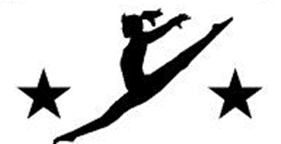 MEETING MINUTES                                                  Arlington Aerials Parent Association (AAPA)                                                               March 2, 2020Meeting was called to order at 7:00 pmThe following board members and level representatives were present: Meredith Wearing, Kate Hawken, Ann Henshaw, Jasmine Hayes, Karen Kaldahl, Jennifer Musser, Sharcus Steen, Michelle Hejl, Sharon Drewer, Ali Chen, Dan Wielechowski, Melissa Bomberger, Krista Citron, Erin DonohueSurvey Update: We have received 110 responses to the parent survey. Overall, the results were positive (4.3 satisfied with the program and 4.4 satisfied with the activities that are offered). It was noted that respondents would like more Safe Sport and new parents would like more transparency in regards to fees. Melissa will meet with Peter Luck and Anthony Morton from Arlington County Parks and Recreation to discuss the results of the survey.In regards to communication, Maija brought up the idea of a team app to help with the flow of needed information. While various different apps were discussed, Kate Hawken will look into the idea of using the app Team Snap for communicationTreasurer Update:We raised $ 50,000 dollars from the home meet. Fees for the upcoming season will again be due in two payments (July and September).Carly Items: The various levels are getting ready for states. The Aerials Recreation meet will be on June 13 with the end of season party immediately following the conclusion.Travel policy for optionals: Item was brought up and will be revisited.The meeting minutes from the February were approved.The meeting was adjourned at 7:50 pm.